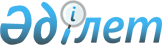 О признании утратившими силу некоторых постановлений акимата Жамбылской областиПостановление акимата Жамбылской области от 28 июля 2016 года № 222      Примечание РЦПИ.

      В тексте документа сохранена пунктуация и орфография оригинала.

      В соответствии с Законом Республики Казахстан от 23 января 2001 года "О местном государственном управлении и самоуправлении в Республике Казахстан", Законом Республики Казахстан от 6 апреля 2016 года "О правовых актах" акимат Жамбылской области ПОСТАНОВЛЯЕТ:

      1. Признать утратившими силу некоторые постановления акимата Жамбылской области согласно приложению к настоящему постановлению.

      2. Коммунальному государственному учреждению "Управление внутренней политики акимата Жамбылской области" в установленном законодательством порядке и сроки обеспечить сообщение в органы юстиции и источники официального опубликования о признании утратившими силу нормативных правовых актов, указанных в приложении настоящего постановления.

      3. Контроль за исполнением настоящего постановления возложить на заместителя акима области Е.Манжуова. 

 Некоторые постановления акимата Жамбылской области признанные утратившими силу      1. Постановление акимата Жамбылской области от 27 марта 2014 года № 84 "Об утверждении Положения коммунального государственного учреждения "Управление внутренней политики акимата Жамбылской области" (зарегистрировано в Реестре государственной регистрации нормативных правовых актов № 2189, опубликовано 29 апреля 2014 года в газете "Знамя труда", опубликовано 22 мая 2014 года в информационно-правовой системе "Әділет").

      2. Постановление акимата Жамбылской области от 24 февраля 2016 года № 66 "О внесении изменений в постановление акимата Жамбылской области от 27 марта 2014 года № 84 "Об утверждении Положения коммунального государственного учреждения "Управление внутренней политики акимата Жамбылской области" (зарегистрировано в Реестре государственной регистрации нормативных правовых актов № 2975, опубликовано 28 марта 2016 года в информационно-правовой системе "Әділет").


					© 2012. РГП на ПХВ «Институт законодательства и правовой информации Республики Казахстан» Министерства юстиции Республики Казахстан
				
      Исполняющий обязанности

      акима области 

Б.Орынбеков
Приложение к постановлению
акимата Жамбылской области от
"28" июля 2016 года № 222